Asynchronous Learning for Grade 4-5 Extended FrenchWeek of May 3, 2021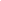 La Terre - nos actions comptent!Pour aller plus loin…Joue et explore - Amuse-toi en apprenant! Explore les jeux sur le site Climatjeunes.ca. But d’apprentissage:  J’explore les problèmes environnementaux et les effets des actions humaines. Je réfléchis à comment je peux être un leader environnemental. But d’apprentissage:  J’explore les problèmes environnementaux et les effets des actions humaines. Je réfléchis à comment je peux être un leader environnemental. Bonjour! Cette semaine, nous allons continuer à explorer notre Terre. On va apprendre ce que nous pouvons faire pour respecter et protéger notre environnement. On va apprendre les possibilités pour l’action!Voici une courte vidéo pour commencer. Quel est le message de cette vidéo?Au Canada et dans le monde, on célèbre notre planète le 22 avril avec le Jour de la Terre. Qu’est-ce que tu sais de ce jour spécial? Est-ce que tu fais quelque chose pour honorer ce jour avec ta famille? Utilise ce dictionnaire visuel pour t’aider et pour ajouter du vocabulaire nouveau que tu apprends.Source originale de la vidéo: https://jourdelaterre.org/qc/ Bonjour! Cette semaine, nous allons continuer à explorer notre Terre. On va apprendre ce que nous pouvons faire pour respecter et protéger notre environnement. On va apprendre les possibilités pour l’action!Voici une courte vidéo pour commencer. Quel est le message de cette vidéo?Au Canada et dans le monde, on célèbre notre planète le 22 avril avec le Jour de la Terre. Qu’est-ce que tu sais de ce jour spécial? Est-ce que tu fais quelque chose pour honorer ce jour avec ta famille? Utilise ce dictionnaire visuel pour t’aider et pour ajouter du vocabulaire nouveau que tu apprends.Source originale de la vidéo: https://jourdelaterre.org/qc/ La Journée de la TerreLis la bande dessinée Le Jour de la Terre qui se trouve à la page 31 de cette édition de Nos Nouvelles. (Il faut te connecter avec ton compte TDSB)Quels sont les détails importants à propos de ce jour spécial? Note-les dans un tableau comme celui-ci. Prépare une annonce publicitaire simple pour promouvoir ce jour dans la ville de Toronto. Comment est-ce qu’on peut célébrer ce jour? Tu peux faire ton travail à l’oral (ex. une annonce pour la télé, la radio ou un site de média social) ou à l’écrit (ex. une annonce pour le journal, un site web). Sois créatif/créative!Réfléchir avant d’agir Nos actions peuvent avoir un impact positif ou négatif sur l’environnement. Pense à: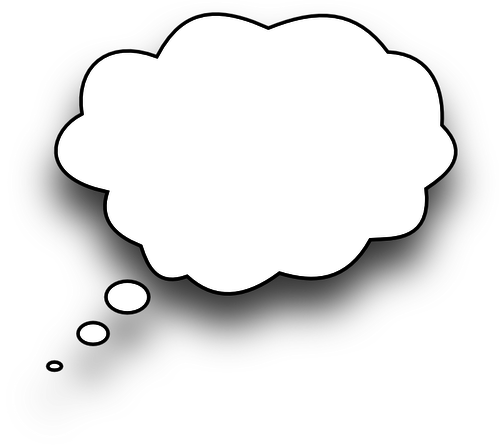 comment tu utilises des produits non-réutilisables et non-durablescomment tu utilises l’eauta nourriture - ce que tu manges/ne manges pas, combien tu mangesExplore un ou plusieurs de ces liens qui touchent aux problèmes environnementaux communs dans notre société et des solutions possibles.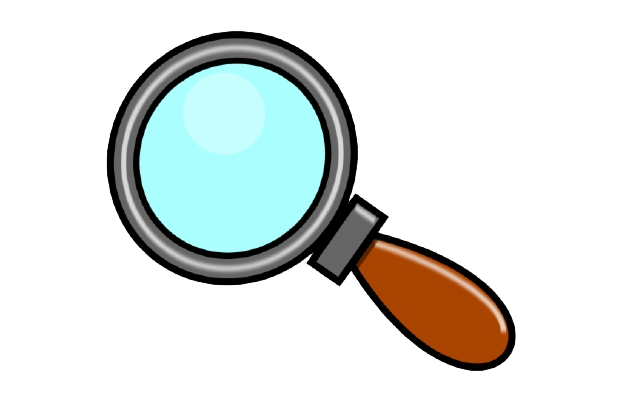 Pourquoi il faut réduire les déchetsPourquoi il faut économiser l’eau Comment protège-t-on la vie dans les océans?Quel gaspillage! (page 23, il faut te connecter avec ton compte TDSB)Interdire les sacs de plastique (pages 13-14, il faut te connecter avec ton compte TDSB)Choisis un des problèmes proposés. Décris le problème. Qu’est-ce qui se passe? Quels sont les effets de ce problème sur la Terre? Pourquoi est-ce qu’il faut agir?Identifie quelques stratégies pour minimiser ou éliminer le problème. Qu’est-ce que tu peux faire dans ta vie de tous les jours pour avoir un impact positif? Regarde l’affiche d’Élise Gravel Comment protéger l’environnement pour quelques idées.L’harmonie avec la TerreNous partageons la Terre avec les autres humains, les animaux et les autres êtres vivants autour du monde comme les plantes et les arbres. Comment est-ce que nos actions ont un impact sur leurs vies? Peux-tu donner quelques exemples?Regarde la vidéo Maître du ciel qui illustre une histoire autochtone au sujet des relations entre les humains et les animaux.  Tu n’as pas besoin de tout comprendre: 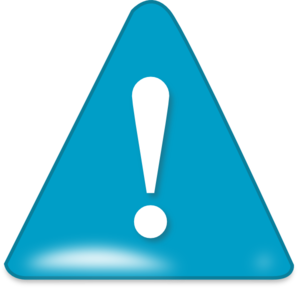 *regarde les images *regarde et écoute les mots familiers*utilise les captions CC et les sous-titres*fais des liens à ce que tu sais déjà*regarde plusieurs foisQuel est le problème? Quelle est la solution?Quelle est la leçon?Pense à ta vie et tes choix de tous les jours. Fais une représentation qui illustre comment tu peux vivre en harmonie avec la Terre et les autres êtres vivants qui y habitent.Les enfants ont le pouvoir de changer le monde!Nous avons seulement une Terre. Il faut faire tout ce qu’on peut pour protéger notre habitat pour nous-mêmes, pour les gens de l’avenir, et pour les autres êtres vivants comme les plantes et les arbres. Tout le monde doit devenir environnementaliste.Les enfants peuvent apprendre et demander des changements. Ils peuvent devenir les leaders et des activistes pour l’environnement.  Lis l’article Prenons le changement par la main! (pages 4-5). Ta voix compte! Chaque petite action est importante! Comment est-ce que tu peux encourager les autres à respecter et à protéger la Terre? Comment est-ce que tu peux être un leader pour l’environnement? Fais un remue-méninges (brainstorm) pour développer tes idées.